‘protecting and improving the quality of life for all Bayston Hill residents’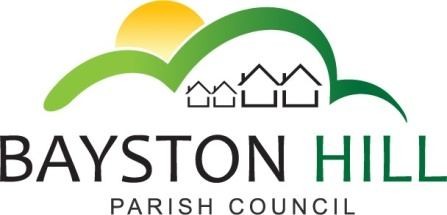 EDUCATION (Please continue on a separate sheet if necessary)PROFESSIONAL BODY MEMBERSHIPPERSONAL DEVELOPMENTPlease include any relevant training, self development, Continuous Professional Development etcPRESENT EMPLOYMENT (Please give details of present or most recent employment):PREVIOUS EMPLOYMENT (Please give details of relevant employment):Please continue on a separate sheet if necessaryFURTHER INFORMATION. Please give below any further information which may support your application (eg previous experience, anything you have achieved in or out of work, what influenced you to apply for this job, career plans etc).MEDICAL HISTORY (Please give details including duration of any periods of illness over the last two years).REFERENCES (Please give details of two referees whom we may ask about your suitability for this employment. One of these should be your present or most recent employer. Young people not previously employed should give one school and one personal referee.)ADDITIONAL DETAILSDeclaration and ConsentInformation supplied on this form will be used to monitor the effectiveness of our practices and procedures, in particular our Equal Opportunities Policy. The monitoring is for statistical purposes only, and your personal details will not be identifiable from this process. Bayston Hill Parish Council will not retain application forms for unsuccessful applicants after twelve months from the date of appointment to the post. These will be destroyed confidentially.I certify that to the best of my knowledge the details provided on this form and all other supporting papers are true and correct. Furthermore, I understand that if I have provided false or misleading information in response to any questions  on this form or have failed to disclose information, this will result in the termination of any contract of employment entered into, or the withdrawal of any offer of employment. I also hereby give my explicit consent to the processing of data contained or referred to on this form, in accordance with the Data Protection Act 1998 and any subsequent legislation.Signature of applicant:	 		Date:  	If you are e-mailing an application you will be asked to sign this declaration at interview.Return Address:.If you would like us to acknowledge receipt of your application please enclose an S.A.E. If you have not heard within 21 days of the closing date, assume that your application has been unsuccessfulBAYSTON HILL PARISH COUNCILEqual Opportunities FormBayston Hill Parish Council is committed to equal opportunities for all regardless of sex, ethnic origin, age or sexual orientation, family responsibilities, religion, trade union involvement or political beliefs, and dedicated  to the promotion of racial equality.Individuals will be recruited solely on the basis of genuine job requirements, relevant experience and qualification, skill and other objective criteria.In order for the Council to ensure that it can effectively monitor its Equal Opportunities Policy, you are requested to complete the following. This form will be separated from the application and will be used for analysis by Personnel only.BAYSTON HILL PARISH COUNCIL ASYLUM AND IMMIGRATION ACT 1996Please complete and return this statement with your application form.In order to comply with the requirements of Section 8 of the Act, Bayston Hill Parish Council has to check whether you have valid and continuing permission to live and work in the UK.  In order to  avoid any hint of discrimination the Council asks ALL applicants for this information.At this stage the Council only needs to know if you are affected by the Asylum and Immigration Act 1996 and, if so, that you have a valid permission. A false assertion will  render you liable for dismissal if it comes to light after you have been appointed.Please complete either box A, box B or box CPOST APPLYING FOR:POST APPLYING FOR:HandypersonHandypersonHandypersonHandypersonHandypersonHandypersonINITIALS:SURNAME:SURNAME:For the purpose of equality, please only disclose details requested:HOME ADDRESS:POST CODE:NATIONAL INSURANCE No:HOME TEL No:MOBILE TEL No:WORK TEL No:May we contact you on your work number? (X)	Yes	No E MAIL:For the purpose of equality, please only disclose details requested:HOME ADDRESS:POST CODE:NATIONAL INSURANCE No:HOME TEL No:MOBILE TEL No:WORK TEL No:May we contact you on your work number? (X)	Yes	No E MAIL:For the purpose of equality, please only disclose details requested:HOME ADDRESS:POST CODE:NATIONAL INSURANCE No:HOME TEL No:MOBILE TEL No:WORK TEL No:May we contact you on your work number? (X)	Yes	No E MAIL:For the purpose of equality, please only disclose details requested:HOME ADDRESS:POST CODE:NATIONAL INSURANCE No:HOME TEL No:MOBILE TEL No:WORK TEL No:May we contact you on your work number? (X)	Yes	No E MAIL:For the purpose of equality, please only disclose details requested:HOME ADDRESS:POST CODE:NATIONAL INSURANCE No:HOME TEL No:MOBILE TEL No:WORK TEL No:May we contact you on your work number? (X)	Yes	No E MAIL:For the purpose of equality, please only disclose details requested:HOME ADDRESS:POST CODE:NATIONAL INSURANCE No:HOME TEL No:MOBILE TEL No:WORK TEL No:May we contact you on your work number? (X)	Yes	No E MAIL:For the purpose of equality, please only disclose details requested:HOME ADDRESS:POST CODE:NATIONAL INSURANCE No:HOME TEL No:MOBILE TEL No:WORK TEL No:May we contact you on your work number? (X)	Yes	No E MAIL:For the purpose of equality, please only disclose details requested:HOME ADDRESS:POST CODE:NATIONAL INSURANCE No:HOME TEL No:MOBILE TEL No:WORK TEL No:May we contact you on your work number? (X)	Yes	No E MAIL:Do you have a current driving licence?  (X)	YesDo you have the use of a car?  (X)	YesDo you have a current driving licence?  (X)	YesDo you have the use of a car?  (X)	YesDo you have a current driving licence?  (X)	YesDo you have the use of a car?  (X)	YesDo you have a current driving licence?  (X)	YesDo you have the use of a car?  (X)	YesNoNoDo you have a current driving licence?  (X)	YesDo you have the use of a car?  (X)	YesDo you have a current driving licence?  (X)	YesDo you have the use of a car?  (X)	YesDo you have a current driving licence?  (X)	YesDo you have the use of a car?  (X)	YesDo you have a current driving licence?  (X)	YesDo you have the use of a car?  (X)	YesNoNoPlease give details of any endorsements on your licence:Please give details of any endorsements on your licence:Please give details of any endorsements on your licence:NAME OF SECONDARY SCHOOL, COLLEGE OR UNIVERSITYQUALIFICATION GAINED OR PENDINGGRADE OBTAINEDYEAR OBTAINEDDATE OBTAINEDPROFESSIONAL/TECHNICAL BODYMEMBERSHIP NUMBERGRADE/LEVELCOLLEGE/ORGANISATIONCOURSE TITLE/DETAILSDATESEMPLOYER’S NAME:EMPLOYER’S NAME:ADDRESS:POST CODE:JOB TITLE:	START DATE:JOB TITLE:	START DATE:JOB TITLE:	START DATE:JOB TITLE:	START DATE:CURRENT SALARY:	NOTICE REQUIRED:CURRENT SALARY:	NOTICE REQUIRED:CURRENT SALARY:	NOTICE REQUIRED:CURRENT DUTIES:REASON FOR LEAVING?DATESFROM	TODATESFROM	TOEMPLOYER - ORGANISATIONJOB TITLE(and brief description of role)REASON FOR LEAVINGdd/mm/yydd/mm/yy(i) NAME:(ii) NAME:JOB TITLE:JOB TITLE:ADDRESS:ADDRESS:TEL No:TEL No:FAX No:FAX No:E-mail:E-mail:May referees be contacted without further authority from you?	(i) Yes	No	(ii) Yes	NoWe will not confirm an offer of appointment until we have received a satisfactory reference from your present or most recent employer (or school if you are a school leaver).May referees be contacted without further authority from you?	(i) Yes	No	(ii) Yes	NoWe will not confirm an offer of appointment until we have received a satisfactory reference from your present or most recent employer (or school if you are a school leaver).May referees be contacted without further authority from you?	(i) Yes	No	(ii) Yes	NoWe will not confirm an offer of appointment until we have received a satisfactory reference from your present or most recent employer (or school if you are a school leaver).May referees be contacted without further authority from you?	(i) Yes	No	(ii) Yes	NoWe will not confirm an offer of appointment until we have received a satisfactory reference from your present or most recent employer (or school if you are a school leaver).ETHNIC ORIGIN AND RELIGION (Please X)ETHNIC ORIGIN AND RELIGION (Please X)ETHNIC ORIGIN AND RELIGION (Please X)WhiteEnglish	◻Scottish	◻Welsh	◻Other White British	◻Irish	◻Traveller of Irish Heritage	◻Gypsy/Roma	◻Other White	◻MixedWhite & Black Caribbean	◻White & Black African	◻White & Asian	◻Any other mixed background ◻Asian or British AsianIndian	◻Pakistani	◻Bangladeshi	◻Any other Asian background ◻Chinese or other ethnic groupChinese	◻Other	◻I would prefer not to say	◻In terms of my religion, I would describe myself as:Christian	◻Jewish	◻Buddhist	◻Muslim	◻Hindu	◻Sikh	◻Of other religion (please specify)…………………………………◻Having no religion	◻I would prefer not to say	◻Black or Black BritishCaribbean	◻African	◻Any other black background ◻